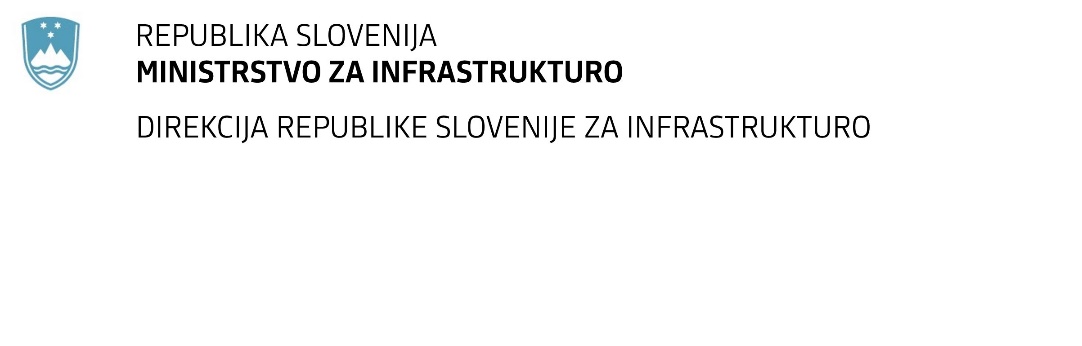 SPREMEMBA RAZPISNE DOKUMENTACIJE za oddajo javnega naročila Obvestilo o spremembi razpisne dokumentacije je objavljeno na "Portalu javnih naročil". Obrazložitev sprememb:Spremembe so sestavni del razpisne dokumentacije in jih je potrebno upoštevati pri pripravi ponudbe.Številka:43001-215/2022-02oznaka naročila:A-66/22 S   Datum:08.08.2022MFERAC:2431-22-000860/0Izdelava PZI dokumentacije za ureditev DKP D7 Ilirska Bistrica – ZabičeNaročnik objavlja korigirano specifikacijo del_brez cen.